СОВЕТ ДЕПУТАТОВ муниципального образования СПАССКИЙ сельсовет Саракташского района оренбургской областиВТОРОЙ созывР Е Ш Е Н И Е  четвертого  заседания Совета депутатов Спасского сельсовета  второго  созыва25 декабря 2020г.                                      с. Спасское                                 № 18О   бюджете муниципального образования Спасский сельсовет Саракташского района Оренбургской области на 2021 год и на плановый период 2022 и 2023 годов 	Рассмотрев основные параметры местного бюджета на 2021 год и на плановый период 2022 и 2023 годовСовет депутатов Спасского сельсоветаР Е Ш И Л:    1. Утвердить основные характеристики местного бюджета на 2021 год в размерах:1) прогнозируемый общий объем доходов –7 329 100 рублей;2) общий объем расходов 7 329 100 рублей;3) прогнозируемый дефицит местного бюджета – 0,0 рублей;4) верхний предел муниципального долга МО Спасский сельсовет  на 1 января 2021 года -   0 рублей, в том числе верхний предел долга по муниципальным гарантиям – 0 рублей.          2. Утвердить основные характеристики местного бюджета на 2022 и 2023 годы в размерах:1) прогнозируемый общий объем доходов на 2022 год – 5 055 100,00                                                                       руб., на 2023 год –5 003 200,00руб.;2) общий объем расходов на 2022 год – 5 055 100,00руб., в том числе условно утвержденные расходы -123802,50 рублей, на 2023 год –5 003 200,00 руб., в том числе условно утвержденные расходы – 244805 рублей;3) прогнозируемый дефицит на 2022 год – 0,00 рублей, на 2023 год – 0,00 рублей;4) верхний предел муниципального долга бюджета поселения на 1 января 2022 года –0,00 рублей, на 1 января 2023 года – 0,00 рублей, в том числе верхний предел долга по муниципальным гарантиям МО Спасский сельсовет на 1 января 2022 года – 0,00 рублей, на 1 января 2023 года – 0,00 рублей.3. Утвердить источники финансирования дефицита местного бюджета на 2021 год и на плановый период 2022 и 2023 годов согласно приложению № 1.4. Утвердить:-  перечень главных распорядителей средств местного бюджета на 2021 год и на плановый период 2022 и 2023 годов согласно приложению № 2;-  перечень главных администраторов доходов местного бюджета на 2021 год и на плановый период 2022 и 2023 годов согласно приложению № 3;-  перечень главных администраторов источников финансирования дефицита местного бюджета на 2021 год и на плановый период 2022 и 2023 годов согласно приложению № 4.5. Учесть поступление доходов в бюджет поселения по кодам видов доходов, подвидов доходов на 2021 год на плановый период 2022 и 2023 годов согласно приложению № 5.6. Утвердить распределение бюджетных ассигнований бюджета поселения по разделам и подразделам классификации расходов бюджета поселения на 2021 год на плановый период 2022 и 2023 годов согласно приложению № 6.7. Утвердить распределение бюджетных ассигнований бюджета поселения, целевым статьям (муниципальным программам и непрограммным направлениям деятельности), по разделам и подразделам группам и подгруппам видов расходов классификации расходов на 2021 год и на плановый период 2022 и 2023 годов согласно приложению № 7.8. Утвердить ведомственную структуру расходов бюджета поселения на 2021 год и на плановый период 2022 и 2023 годов согласно приложению № 89. Утвердить объем и распределение бюджетных ассигнований бюджета поселения по целевым статьям (муниципальным программам и непрограммным направлениям деятельности), разделам, подразделам, группам и подгруппам видов расходов классификации расходов на 2021 год и на плановый период 2022 и 2023 годов согласно приложению № 9.10. Установить следующие дополнительные основания для внесения изменений в бюджетную роспись бюджета поселения без внесения изменений в настоящее решение:перераспределение бюджетных ассигнований, предусмотренных главным распорядителем средств бюджета поселения, между направлениями расходов в пределах общего объема бюджетных ассигнований программной (непрограммной) статьи кода целевой статьи расходов, видами расходов в целях исполнения обязательств бюджета поселения;перераспределение бюджетных ассигнований, в целях обеспечения условий софинансирования получения средств из других бюджетов бюджетной системы Российской Федерации, за исключением публично-нормативных обязательств, оплаты труда и коммунальных услуг;увеличение расходов бюджета поселения на фактически поступающие в бюджет поселения средства в случае и порядке, установленным пунктом 5 статьи 242 Бюджетного кодекса Российской Федерации;перераспределение бюджетных ассигнований, предусмотренных бюджету поселения бюджетных средств, в размере, необходимом для исполнения обязательств, предусмотренных заключенными соглашениями о предоставлении межбюджетных трансфертов бюджету МО Спасский сельсовет и (или) нормативными правовыми актами, устанавливающими правила предоставления межбюджетных трансфертов; увеличение бюджетных ассигнований в случае поступления (выделения) субсидий, субвенций, иных межбюджетных трансфертов и безвозмездных поступлений от юридических лиц, имеющих целевое назначение, сверх объемов, утвержденных настоящим решением;перераспределение бюджетных ассигнований МО  Спасский сельсовет бюджетных средств в целях реализации региональных проектов, направленных на достижение целей и решение задач национальных и федеральных проектов, и приоритетных проектов Оренбургской области, приоритетных проектов Саракташского района;увеличение бюджетных ассигнований МО Спасский сельсовет бюджетных средств сверх объемов, утвержденных настоящим решением, за счет поступающих из федерального, областного и (или) районного бюджетов межбюджетных трансфертов, не имеющих целевого характера, в целях реализации региональных проектов и (или) проектов  Спасского сельсовета направленных на достижение целей и решение задач национальных и федеральных проектов, приоритетных проектов и муниципальных программ МО Спасский сельсовет;перераспределение бюджетных ассигнований главных распорядителей бюджетных средств на финансовое обеспечение мероприятий муниципальных программ МО Спасский сельсовет между мероприятиями муниципальных программ сельского поселения, а также разделами (подразделами), видами расходов в целях исполнения обязательств бюджета поселения;перераспределение бюджетных ассигнований, предусмотренных на социальные выплаты гражданам, кроме публичных нормативных социальных выплат, между видами социальных выплат при образовании экономии в ходе исполнения бюджета поселения;перераспределение бюджетных ассигнований, предусмотренных МО Спасский  бюджетных средств по непрограммным направлениям деятельности, между разделами (подразделами), целевыми статьями, видами расходов при образовании экономии в ходе исполнения бюджета поселения;перераспределение бюджетных ассигнований на финансовое обеспечение мероприятий, связанных с предотвращением влияния ухудшения экономической ситуации на развитие отраслей экономики, с профилактикой и устранением последствий распространения коронавирусной инфекции, а также на иные цели, определенные местной администрацией;перераспределение бюджетных ассигнований между видами источников финансирования дефицита местного бюджета;увеличение (сокращение) бюджетных ассигнований в случае получения (сокращения) дотации из других бюджетов бюджетной системы Российской Федерации.11. Утвердить объем бюджетных ассигнований муниципального дорожного фонда Спасский сельсовет на 2021 год в сумме -799000 руб., на 2022 год 826000 руб., на 2023год 859000 руб. 12.  Бюджетные ассигнования на исполнение публичных нормативных обязательств на 2021 год, на 2022 год, и на 2023 год  не планируются.12. Утвердить распределение бюджетных ассигнований на исполнение публичных нормативных обязательств на 2021 год и на плановый период 2022 и 2023 годов согласно приложению № 10.13. Утвердить распределение иных межбюджетных трансфертов, на осуществление переданных поселением в район полномочий, предоставляемых из бюджета сельского поселения в районный бюджет на 2021 год и на плановый период 2022 и 2023 годов согласно приложению № 11.14. Утвердить распределение межбюджетных трансфертов, получаемых из районного бюджета на осуществление части полномочий по решению вопросов местного значения в соответствии с заключенными соглашениями согласно приложению № 12. 15. Утвердить основные параметры первоочередных расходов местного бюджета на 2021 год согласно приложению №13.16. Установить предельный объем муниципального долга местного бюджета на 2021 год – 0,00 рублей, на 2022 год- 0,00 рублей, на 2023 год – 0,0 рублей.17. Утвердить распределение бюджетных ассигнований местного бюджета на реализацию приоритетных проектов в сельском поселении и региональных проектов, направленных на реализацию национальных и федеральных проектов, на 2021 год согласно приложению № 14. 18.  Контроль за исполнением данного решения возложить на постоянную комиссию Совета депутатов местного бюджета по бюджетной, налоговой и финансовой политике, собственности и экономическим вопросам, торговле и быту (Лашманов А.Н.).19. Настоящее решение вступает в силу после его опубликования на официальном сайте администрации МО Спасский сельсовет и распространяется на правоотношения, возникшие с 1 января 2021 года.Председатель                                                                                  врио главыСовета депутатов сельсовета                                             Спасского сельсовета                       Р.Г.Магомедов                                                          С.А.ЦыпинаРазослано: постоянной комиссии, бухгалтерию сельсовета, прокуратуру района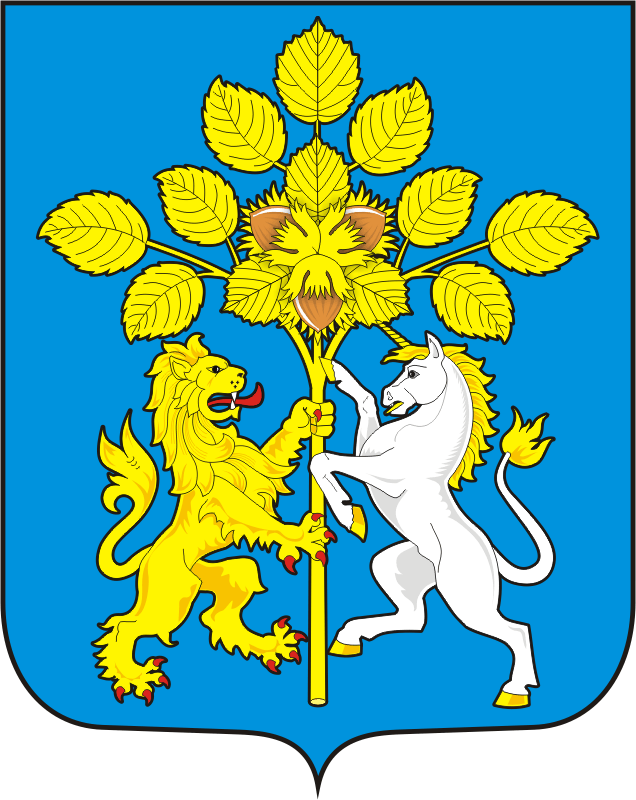 